Version 1, 10 April 2014Year 1 – Sacrament - HolinessYear 2 – Sacrament - WelcomeYear 3– Sacrament -ForgivenessPeople are reminded of the holiness or Tapu of God through places, times, objects and rituals.  We can discover God in the world which he created and gifted to people to care for and enjoy.  The Eucharist is a time to gather in worship and praise of God who is Holy.Baptism, first of all Sacraments, is a time in which we encounter Christ in a special way.  In the Rite of Baptism with its rituals and symbols, people are welcomed into the Church, and given a share in the holiness and life of the Trinity.The Sacrament of Reconciliation restores our friendship with God.  It is an experience of forgiving and healing, of taking responsibility for personal sin and expressing sorrow.Some holy places, times and objects are holy because they remind us of God. (Lessons 1-3)God can be discovered in the world which God created and gave to people to care for and enjoy. (Lessons 4-6)Rituals in our daily lives and in the Church are similar. (Lessons 7-8)The Eucharist is a regular and special gathering time for God’s people to pray and to worship God.  (Lesson 9)The Sacrament of Baptism is a special meeting with Jesus when people are welcomed into the Church (Lesson 1)Baptism with its rites rituals and symbols welcomes people into God’s family (Lessons 2-4).Baptism makes people holy and is a symbol of cleansing. (Lesson 5)Baptism helps people share in the life of the Trinity - the Father, the Son and the Holy Spirit.  (Lesson 6)Baptism helps people share in God’s holiness - tapu and mana.  (Lesson 7)People are welcomed at the Eucharist (Lesson 8)The Sacrament of Penance restores friendship with God and others (Lessons 1)People receive forgiveness, healing and peace through Jesus by recognising their sins and saying sorry in the Sacrament of Penance. (Lessons 2-3)The Sacrament of Penance helps us to take responsibility for personal sin, express sorrow and receive forgiveness and healing.  (Lesson 4)Sin is an offence against God - a violation of tapu – and through Penance tapu is restored. (Lessons 5-7)Through the Sacrament of Penance people make peace with each other. (Lesson 8)There are times of praying for forgiveness and saying sorry during the celebration of the Eucharist. (Lesson 9)Year 4– Sacrament – Food for life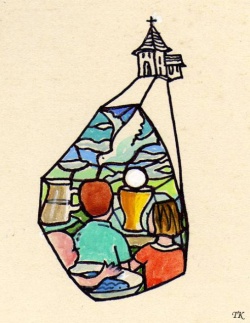 Year 5 – Sacrament - HealingTimes for reflection are invitations to experience the sign of God’s presence in the world.  The greatest signs of God’s presence are the Sacraments whose symbols, rituals and celebrations paralleled those of daily life.  Through the actions of the Holy Spirit, the Eucharist, bread and wine, becomes the body and blood of the Lord.Each Sacrament makes present its own special grace or gift from God.  There are times in the lives of all people when they are in need of healing in body/soul.  The Sacrament of Penance and the Anointing of the Sick, bring people the graces of reconciliation, healing, strength and peace.Recognising signs of God’s presence through reflective times (Lessons 1-2)Compare everyday rituals with those of Sacraments; the greatest sign of God’s presence (Lessons 3-4)The Eucharis as a Sacred Meal (Lesson 5)The Bread and Wine is changed into the Body and Blood of Jesus Christ through the Holy Spirit. (L 6)Eucharist increases God’s tapu and mana in people (L 7).Jesus identified with people who need healing in mind, body and soul and how the Sacrament of Penance brings healing (Lessons 1-3).The Sacrament of Anointing (Lessons 4-5)Sacraments bring grace for all of the Christian life 
(Lessons 6-7)Participation in the Eucharist (Lesson 8)Year 6 – Sacrament – Confirmed in the SpiritYear 7 – Sacrament – Called for OthersYear 8 – Sacrament -CommitmentCatholics  refer to signs or symbols of Christ’s presence as Sacraments. As Jesus reveals God’s presence most fully we can therefore speak of Jesus as the Sacrament of God.  The seven Sacraments of the Church also reveal Christ’s presence because they bring new life, healing, strength and love to people.Through the Sacrament of Holy Orders, bishops, priests and deacons are ordained for the services of the Church.  The Sacraments, especially the Sacrament of Eucharist, strengthens God’s people for the service of others and provides meaning and healing in the blessed and broken experiences of our lives.Marriage is a Sacrament of Commitment, and a vocation.  There are rituals, symbols and rites in the Sacrament of Marriage.  Other commitments people make is to respond to opportunities to live a Christian life.The meaning of Sacraments in the lives of Catholics (Lessons 1-3)The rituals symbols, rites and purpose of the Sacraments of Initiation (Lesson 4)The rituals symbols, rites and purpose of the Sacraments of Confirmation (Lesson 5)The celebration of the Eucharist as a sacrifice (Lessons 6-7)The meaning of Sacraments in the life of the Church (L 1)The ritual, symbol, rite and purpose of the Sacrament of Holy Orders (Lessons  2-4)The Eucharist as strength to go out and serve others 
(Lessons 5-6)The blessed and broken experiences of life (Lesson 7)The vocation of Marriage (Lesson 1)The meaning of the Sacrament of Marriage (Lesson 2)The ritual, symbol and Rite of the Sacrament of Marriage (Lesson 3).The commitment of living a Christian life (Lesson 4)The Eucharist as Holy Communion (Lesson 5)